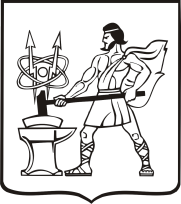 СОВЕТ ДЕПУТАТОВ ГОРОДСКОГО ОКРУГА ЭЛЕКТРОСТАЛЬМОСКОВСКОЙ ОБЛАСТИРЕШЕНИЕот 28.12.2022 № 206/36О внесении изменений в генеральный план городского округа Электросталь Московской областиВ соответствии со статьями 24 и 26 Градостроительного кодекса Российской Федерации, статьей 16 Федерального закона от 06.10.2003 № 131-ФЗ «Об общих принципах организации местного самоуправления в Российской Федерации», постановлением Правительства Московской области от 30.12.2014 № 1169/51 «Об утверждении Положения о подготовке проектов документов территориального планирования муниципальных образований Московской области и направления их на утверждение в представительные органы местного самоуправления муниципального района, городского округа», на основании решения Градостроительного совета Московской области от 06.12.2022 № 49, рассмотрев представленный  Комитетом по архитектуре и градостроительству Московской области проект внесения изменений в генеральный план городского округа Электросталь Московской области, учитывая результаты проведенных публичных слушаний по проекту внесения изменений в генеральный план городского округа Электросталь Московской области, Совет депутатов городского округа Электросталь Московской области РЕШИЛ:1. Внести изменения в генеральный план городского округа Электросталь Московской области, утвержденный решением Совета депутатов городского округа Электросталь Московской области от 28.02.2011 № 56/9 (с изменениями, утвержденными решением Совета депутатов городского округа Электросталь Московской области от 11.09.2020 № 455/76), изложив в редакции согласно приложению к настоящему решению. 2. Опубликовать настоящее решение на официальном сайте городского округа Электросталь Московской области в информационно-коммуникационной сети «Интернет» по адресу: www.electrostal.ru.3. Настоящее решение вступает в силу после его официального опубликования.4. Контроль за исполнением настоящего решения возложить на заместителя Главы Администрации городского округа Электросталь Московской области Денисова В.А.Председатель Совета депутатов	                 О.И. Мироничевгородского округа Глава городского округа                                                                                     И.Ю. Волкова